Муниципальное  дошкольное  образовательное учреждениедетский сад «Вишека»671052, п. Ороной, ул. Лесная,39. e-mail: mdoy-vihenka@mail.ru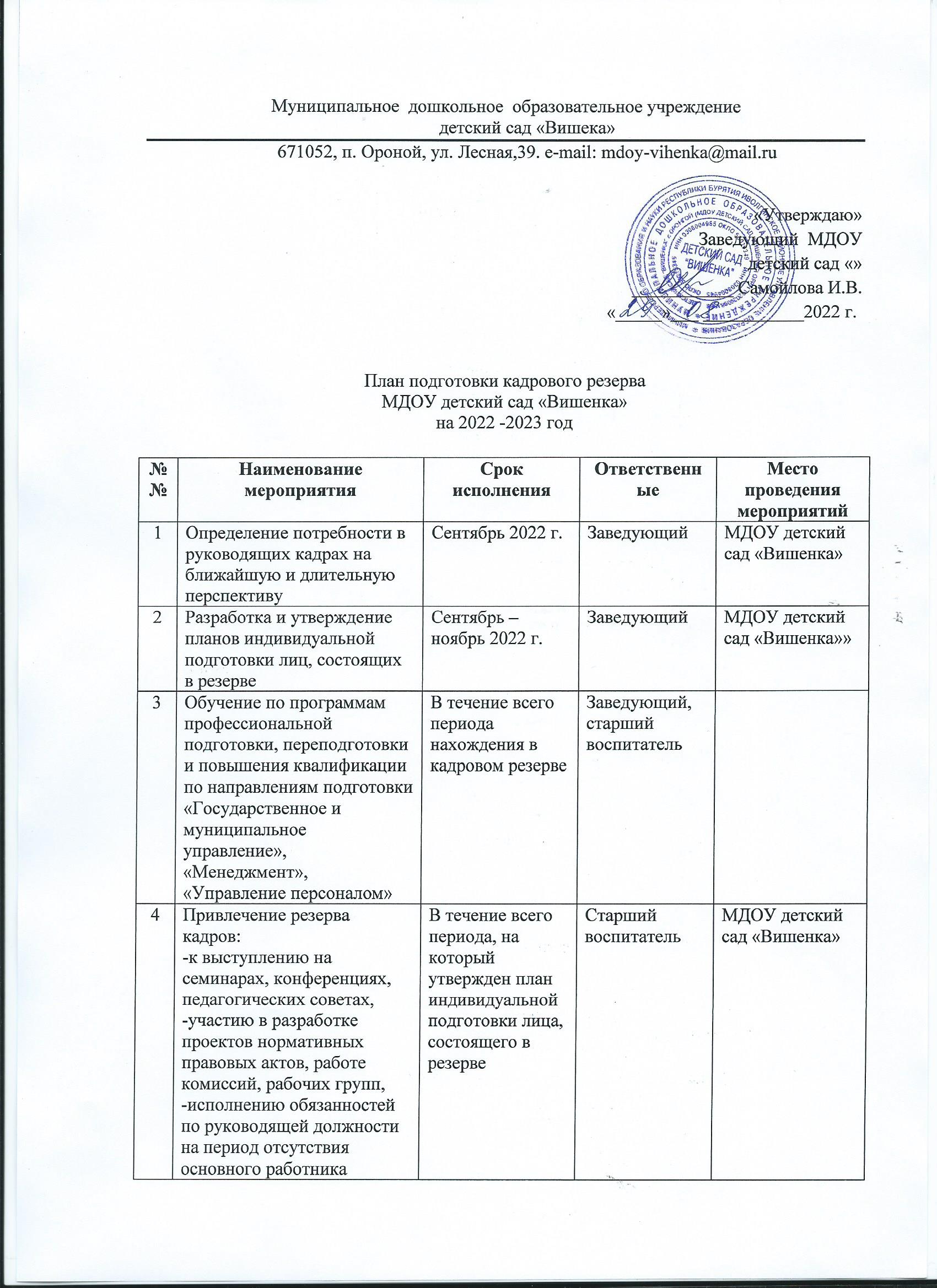 План подготовки кадрового резерва МДОУ детский сад «Вишенка»на 2022 -2023 год№№Наименование мероприятияСрок исполненияОтветственные  Место проведения мероприятий1Определение потребности в руководящих кадрах на ближайшую и длительную перспективуСентябрь 2022 г.Заведующий МДОУ детский сад «Вишенка»2Разработка и утверждение планов индивидуальной подготовки лиц, состоящих в резервеСентябрь – ноябрь 2022 г.Заведующий МДОУ детский сад «Вишенка»»3Обучение по программам профессиональной подготовки, переподготовки и повышения квалификации по направлениям подготовки «Государственное и муниципальное управление», «Менеджмент», «Управление персоналом»В течение всего периода нахождения в кадровом резервеЗаведующий, старший воспитатель4Привлечение резерва кадров:-к выступлению на семинарах, конференциях, педагогических советах,-участию в разработке проектов нормативных правовых актов, работе комиссий, рабочих групп,-исполнению обязанностей по руководящей должности на период отсутствия основного работникаВ течение всего периода, на который утвержден план индивидуальной подготовки лица, состоящего в резервеСтарший воспитательМДОУ детский сад «Вишенка»5Организация постоянно действующих семинаров, практикумов, индивидуальных и групповых консультаций по следующим вопросам: В течение года5.1Актуальные вопросы применения трудового законодательства Декабрь 2022Заведующий 5.2Имидж современного руководителя образовательного учрежденияФевраль 2023Заведующий, старший воспитатель5.3Нормативно правовое обеспечение развития системы образования. Лицензирование, государственная аккредитация образовательной деятельности. Контроль и надзор в образованииМарт 2023Заведующий, старший воспитатель5.4Образовательная программа как нормативно-управленческий документ образовательной организацииАпрель 2023Заведующий, старший воспитатель6Подведение итогов работы по методическому сопровождению кадрового резерва в 2022 – 2023 годуИюнь 2023Заведующий 